Daniel Pyrate Captain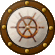 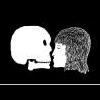 Member652 postsGender:Male Location:McLean, VA Interests:History, pirates, fiction, writing, writing historical fiction about pirates, jokes, games, law. (IP: 69.152.66.92) · Posted March 21, 2006 · Report post Throughout the 17th and early 18th centuries, a huge number of the vessels I see are lateen-rigged on the mizzenmast. Long after square sails were routine on all other masts, lateen sails stayed on the mizzenmast. Not only were plain barques very popular, but even full-rigged ships with square mizzen topsails or mizzen topgallant sails still very often had a lateen mizzen sail (or "crossjack") below. Why was this such a popular design?On a barque, I can see some logic to having a fore-and-aft-sail on the mizzen, because it would be less prone to steal the mainsail's wind when running before the wind. But the same logic would seemingly apply on a full-rigged ship to the mizzen topsail stealing the main topsail's wind, and yet most shipbuilders happily rigged square sails on the mizzen topmast and topgallant mast. And even if a fore-and-aft sail is less likely to steal the mainsail's wind, why specifically a lateen sail, rather than a gaff-rigged and/or boom-rigged sail? Isn't changing tacks with a lateen sail extremely difficult?Quote EditFox Old Twillian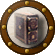 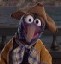 Moderator2,568 postsGender:Male Location:Beautiful lush Devon, England Interests:Nautical history of the 16-18th centuries and living history based thereon.

Shooting pirates. (IP: 84.9.146.233) · · Posted March 22, 2006 · Report post The reason for the fore-and-aft rigged sail on the mizzen is to aid with steering. Tacking is not too difficult, on one tack the sail is backed against the mast.The reason for lateen sail over gaff is principaly one of evolution. The gaff sail wasn't really developed until the mid-17thCish, and although it quickly became popular on smaller vessels it took several decades for it to become popular on larger ships. Once it did take hold the change came quite quickly.Quote EditOptions   Daniel Pyrate CaptainMember652 postsGender:Male Location:McLean, VA Interests:History, pirates, fiction, writing, writing historical fiction about pirates, jokes, games, law. (IP: 69.152.66.92) · · Posted March 22, 2006 · Report post OK, thanks, Foxe. Why was the fore-and-aft sail used for steering? Is there a site that explains the use of lateen sails for steering?Quote EditOptions   the Royaliste Pyrate Legend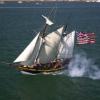 Member2,841 posts(IP: 70.7.126.104) · · Posted March 22, 2006 · Report post Simple sailin' dynamics, mate....Mizzen sails, i.e. lateen, spanker, or whatever, they appy pressure in the general vicinity of the rudder. Since they are fore and aft, they are effectively an 'opposite' plane to the rudder itself. Sheet hard, and the rudder receives the pressure. Ease off the sheets, and the 'weather helm' disappears and the rudder becomes more effective...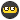 Quote EditOptions   JoshuaRed Dread Pyrate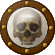 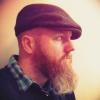 Member1,342 posts(IP: 70.157.197.73) · · Posted March 22, 2006 · Report post Think of it as a bigass extra rudder.Quote EditOptions   Coastie04 Dread Pyrate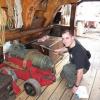 Member1,009 postsGender:Male Location:Juneau, AK Interests:Nautical history, sailing (especially tall ships and my own 'Sanctioned Mistress'), shooting (of all eras and calibers), and homebrewing. (IP: 66.58.246.44) · · Posted March 22, 2006 · Report post Take a look at this simulator if you want to play around with this aspect. HMS Surprise I've been playing around with this simulator for years and have made schooners, barques, brigs, etc. with it by adjusting the sail characteristics. It's really a neat simulation that lets you play around with trimming the sails and how they work together to make the ship go. I'm sure any tall ship sailor will appreciate the accuracy of it. There are many forces that act upon the boat to make it handle differently including, but not limited to, the wind, heel angle, rudder, and trim of the sails.EnjoyCoastie 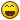 